TENTH MEETING OF PARTNERS TO THE PARTNERSHIP FOR EAST ASIAN – AUSTRALASIAN FLYWAY
Changjiang, PR China, 10-14 December 2018
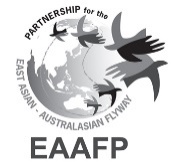 Document 3 (Rev.1)Provisional ProgramSunday 09 December 2018 Sunday 09 December 2018 Sunday 09 December 2018 Sunday 09 December 2018 Working Groups and Task Forces meetingsWorking Groups and Task Forces meetingsWorking Groups and Task Forces meetingsWorking Groups and Task Forces meetingsTimeGuangde HallMingde HallZhaode Hall09:00-10:30CEPA WGYellow Sea Ecoregion TFASEAN Flyway NetworkBreakCEPA WGYellow Sea Ecoregion TFASEAN Flyway Network11:00-12:30CEPA WGYellow Sea Ecoregion TFASEAN Flyway NetworkLunchLunchLunchLunch13:30-15:00Anatidae WG(+Baer's pochard TF and Scaly-sided merganser TF)Shorebird WG(until 17:30)BreakAnatidae WG(+Baer's pochard TF and Scaly-sided merganser TF)Shorebird WG(until 17:30)15:30-17:00Anatidae WG(+Baer's pochard TF and Scaly-sided merganser TF)Shorebird WG(until 17:30)DinnerDinnerDinnerDinnerEveningSeabird WGTechnical CommitteeManagement Committee Monday 10 December 2018 Monday 10 December 2018 Monday 10 December 2018TimeProgramDocument no.09:00-11:001.  Opening Ceremony  (@Kaiyuan Hall)Cultural Performance Welcoming Address Chair, EAAFP Management Committee Representative of National Forestry and Grassland Administration Representative of Hainan Province Representative of Changjiang City Certificates Ceremony and presentations from New Partners  DPR Korea Paulson InstituteCertificates Ceremony for new Flyway Network Sites and presentations from Hwaseong City Mayor, RO Korea Bangladesh (1)Korea, DPR (2)Korea, RO (1)Myanmar (2)New Zealand (2) Key note presentation (25”)Conservation of migratory waterbirds and their habitats in China (Prof. Lei Guangchun)Group photoRapporteur: Doug Watkins11:00-11:30Coffee Break & Press Conference 11:30-12:302. Procedural and Administrative MattersAdoption of the Provisional Agenda Doc.2Adoption of the Provisional Program Doc.3Approval of the Provisional Rules of ProcedureDoc.1Appointment of Meeting of Chair and Vice-Chair for the meetingNo documentApproval of Minutes of the 9th Meeting of Partners (MoP9)Doc.4Admission of Observers Doc.1112:30-13:30Lunch13:30-13:45Special Presentation (@Hengsheng Hall)Improving the effectiveness of WGs and TFs within the EAAFPDr. Richard Lanctot, Chair of EAAFP Shorebird WGRapporteur: Sayam U. Chowdhury13:45-15:00  2. Report and Recommendations of the Committees Report of the Management Committee (including election to the Management Committee)Doc.5Report of the Finance Committee (including election to the Finance Committee)Doc.63. Reports from the Secretariat  Report of the Secretariat Budget and Activities 2017-2018 Doc.7Plan for the Secretariat Budget and Activities 2019-2020Doc.8Implementation of the PartnershipDoc.9Status of Flyway Network SitesDoc.10Implication of substantive agenda itemsDoc.124. Consideration of the draft Decisions submitted by Partners, Committees and the Secretariat See DD.1 to DD.1415:00-15:30Coffee Break & Booth 15:30-17:00Consideration of the draft Decisions (cont.) See DD.1 to DD.1418:00 onwardsWelcome Dinner hosted by the host country 20:30-21:30Side Meeting: Illegal Hunting Task Force (@Guangde Hall) Tuesday 11 December 2018 Tuesday 11 December 2018 Tuesday 11 December 2018TimeProgramDocument09:00-09:30Special PresentationThe state of the world's wetlands: what can we do about it?Prof. Nick Davidson, Chair of EAAFP Technical Committee Rapporteur:  Micha V. Jackson09:30-09:45Discussion on the EAAFP Strategic Plan 2019 – 202809:45-10:30Consideration of the draft Decisions (cont.)See DD.1 to DD.1410:30 – 11:00Coffee Break & Booth11:00-12:30Consideration of the draft Decisions (cont.)12:30 – 13:30Lunch13:30-15:00Consideration of the draft Decisions (cont.)Rapporteur: Ding Li Yong15:00 – 15:30Coffee Break & Booth15:30-17:00Consideration of the draft Decisions (cont.)17:00-18:00 Special Presentation: Key activities of WGs/ TFs Spoon-billed Sandpiper TF (10”)Scaly-sided Merganser TF (10”)Illegal Hunting TF (10”)Monitoring TF (10”)Baer’s Pochard TF (10”)18:00-19:30Dinner19:30-20:00 Side Meeting: Interactive Session for EAAF Site Managers (@Guangde Hall)Partnership Talk (@ Hotel Lobby) Wednesday 12 December 2018 Wednesday 12 December 2018 Wednesday 12 December 2018TimeProgramDocument09:00-09:20Special Presentation Bigger Data and Bigger Conservation in the EAAF engaging Science Dr. Lu Cai, EAAF Research Center, Beijing Forestry University Rapporteur: Taej Mundkur09:20-09:30Special Presentation Initiation of Spoon-billed Sandpiper Project Ms. Sun Lili, Shenzhen Mangrove and Wetland Conservation Foundation  09:30-09:45Discussion on the EAAFP Strategic Plan 2019 – 202809:45-10:30Consideration of the draft Decisions (cont.)See DD.1 to DD.1410:30-11:00Coffee Break & Booth11:00-12:30Consideration of the draft Decisions (cont.)12:30-13:30Lunch13:30-15:00Consideration of the draft Decisions (cont.)Rapporteur:  Diana  Solovyeva15:00-15:30Coffee Break & Booth15:30-17:00Consideration of the draft Decisions (cont.)17:00-18:00Special Presentation: Corporate’s Engagement Lotek Wireless Inc. (15”)Sony (15”)18:00-19:30Dinner19:30-21:00Partnership Talk (@ Hotel Lobby) Thursday 13 December 2018 Thursday 13 December 2018 Thursday 13 December 2018TimeProgramDocument08:00-16:005. Field Trip: Dongfang Black-faced Spoonbill Provincial Nature Reserve and Jianfengling Mountain National Nature ReserveNo document 18:00 onwardsFarewell Reception hosted by the EAAFP Secretariat (@Garden) Friday 14 December 2018 Friday 14 December 2018 Friday 14 December 2018TimeProgramDocument09:00-09:15Special Presentation Hengshui Hu and Baer’s Pochard conservation Mr. Wang Jingwu, Hengshui Party SecretaryRapporteur:  Terry Townshend  09:15-09:30 Special Presentation An open access global map of tidal flats Dr. Micha Jackson, University of Queensland09:30-09:45Discussion on the EAAFP Strategic Plan 2019 – 202809:45-10:30Consideration of the draft Decisions (cont.)See DD.1 to DD.1410:30-11:00Coffee Break & Booth11:00-12:30Consideration of the draft Decisions (cont.)12:30-13:30Lunch13:30-15:00Report back from each WG/TF on their current work, issues and trends, and the five priority areas from the new Strategic Plan 2019-2028 that they will supportRapporteur: Nick Davidson15:00-15:30Coffee Break & Booth16:30-17:006. Report and Approval of Key Decisions from MoP10 Adoption on Secretariat’s Workplan and Budget for 2019-2020Core points for fund raising proposal Election and Appointment of Management Committee and Finance CommitteeElection and Appointment of new Chair and Vice Chair Announcement of new MoU with MOE-KDate and venue of the next Meeting of Partners 17:00-17:307. Closing CeremonyMoU signing ceremony between the EAAFP Secretariat and Beijing Forestry UniversityClosing remarks Director General, Protected Area Department of National Forestry and Grassland AdministrationChair, EAAFP Management Committee 18:00-19:30Dinner